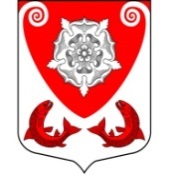 МЕСТНАЯ  АДМИНИСТРАЦИЯМО РОПШИНСКОЕ СЕЛЬСКОЕ ПОСЕЛЕНИЕМО ЛОМОНОСОВСКОГО  МУНИЦИПАЛЬНОГО РАЙОНАЛЕНИНГРАДСКОЙ ОБЛАСТИПОСТАНОВЛЕНИЕ№ 310от 17.05.2018Об утверждении муниципальной программы «Создание условий для эффективного выполнения органами местного самоуправления своих полномочий на территории МО Ропшинское  сельское поселение в 2018 году» в новой редакции               В  соответствии со статьей 33 Федерального закона Российской Федерации от 06 октября 2003 года № 131- ФЗ «Об общих принципах организации местного самоуправления в Российской Федерации», областным законом от 14 декабря 2012 года № 95-оз «О содействии развитию на части территорий муниципальных образований Ленинградской области иных форм местного самоуправления», областным законом от 12 мая 2015 года №42-оз «О содействии развитию иных форм местного самоуправления на части территорий населенных пунктов Ленинградской области, являющихся административными центрами поселений», решением совета депутатов МО Ропшинское  сельское поселение от 24.05.2013 № 14 «  Об организации деятельности  на территории МО Ропшинское сельское поселение  общественных советов и старост сельских населенных пунктов», решением совета депутатов МО Ропшинское сельское поселение от 8.09.2015№ 37 «Об утверждении Положения об организации деятельности общественного совета на части территории МО Ропшинское сельское поселение, являющейся административным центром поселения постановлением  местной администрации МО Ропшинское сельского  поселения№ 477 от 23.10.2014 г. «Об утверждении порядка разработки, реализации и оценки эффективности муниципальных программ муниципального образования Ропшинское сельское поселение муниципального образования  Ломоносовского муниципального района Ленинградской области», местная администрация МО Ропшинское сельское поселение ПОСТАНОВЛЯЕТ:1. Утвердить муниципальную программу МО Ропшинское сельское поселение «Создание условий для эффективного выполнения органами местного самоуправления своих полномочий на территории МО Ропшинское сельское  поселение в  2018 году» в новой редакции, согласно приложению к настоящему постановлению.2. Постановление  местной администрации МО Ропшинское сельское поселение № 473 от 18.12.2017г. «Создание условий для эффективного выполнения органами местного самоуправления своих полномочий на территории МО Ропшинское сельское поселение  в 2018 году»  считать утратившим силу. 3. Финансирование мероприятий муниципальной программы Ропшинского сельского поселения «Создание условий для эффективного выполнения органами местного самоуправления своих полномочий на территории МО Ропшинское сельское поселение  в 2018 году» производить в пределах ассигнований, предусмотренных на эти цели в бюджете Ропшинского  сельского поселения на соответствующий финансовый год.4. Настоящее постановление вступает в силу со дня опубликования (обнародования) на официальном сайте муниципального образования Ропшинское сельское поселение www.официальнаяропша.рф в информационно-телекоммуникационной сети «Интернет».5. Контроль за исполнением настоящего  постановления оставляю за собой.Глава местной администрации	МО Ропшинское сельское поселение                                       Р.М.  МорозовИсп. В.А. Михайлова Тел.8(81376)72224                      УТВЕРЖДЕНАПостановлением местной  администрации МО Ропшинское сельское поселение от 17.05.2018 г. № 310(приложение)Муниципальная программа  «Создание условий для эффективного выполнения органами местного самоуправления своих полномочий на территории МО Ропшинское сельское поселение в 2018 году»ПАСПОРТмуниципальной программы«Создание условий для эффективного выполнения органами местного самоуправления своих полномочий на территории МО Ропшинское сельское поселение в 2018 году»Общая характеристика, основные проблемы и прогноз развития сферы реализации Муниципальной программыМестное самоуправление представляет собой один из важнейших институтов гражданского общества.  Статьей 14 Федерального закона от 06.10.2003 года № 131-ФЗ «Об общих принципах организации местного самоуправления в Российской Федерации» закреплены вопросы местного значения, реализация которых относится к компетенции органов местного самоуправления поселений. Большая часть вопросов местного значения направлена на обеспечение населения необходимыми социальными услугами и формирование комфортной среды обитания человека. Создание благоприятной для проживания и хозяйствования среды является одной из социально значимых задач, на успешное решение которой должны быть направлены совместные усилия органов государственной власти и местного самоуправления при активном участии населения в ее решении. 	Органы местного самоуправления при реализации полномочий по решению вопросов местного значения столкнулись с рядом проблем, среди которых наиболее актуальными являются:- высокая доля дорог и сооружений на них, находящихся в аварийном состоянии;- развития в сельской местности местного самоуправления и институтов гражданского общества;- повышение уровня комфортности условий жизнедеятельности.	Большого внимания и вложения финансовых средств требуют дороги на территории населенных пунктов, так многие из них находятся в неудовлетворительном состоянии.На сегодняшний день возникла необходимость комплексного подхода к решению задач по улучшению благоустройства сельской территории за счет привлечения средств местного и областного бюджета, участия жителей в создании комфортных условий проживания.В целях поддержки непосредственного осуществления населением местного самоуправления  14 декабря 2012 года был принят областной закон № 95-оз «О содействии развитию на части территорий муниципальных образований Ленинградской области иных форм местного самоуправления»,  15  января 2018 года был принят областной закон  №03-оз «О содействии участию населения в осуществлении местного самоуправления в иных формах на территории административных центров муниципальных образований Ленинградской области». В соответствии с законами в Ропшинском сельском поселении были выбраны старосты, общественные советы, инициативные комиссии,   как иные формы местного самоуправления. Утверждены Положения об их деятельности, утверждено 8 частей территорий деятельности старост и общественных советов, 2 части территории, где   выбраны инициативные комиссии.Институт старост является одним из важнейших инструментов взаимодействия органов местного самоуправления и населения. Грамотная работа старост будет способствовать оперативному выполнению полномочий органов местного самоуправления в населенных пунктах поселения, что приведет к реальному улучшению качества жизни в муниципальном образовании. Основными задачами деятельности старост, общественных советов, инициативных комиссий является представительство интересов жителей, оказание помощи органам местного самоуправления в решении вопросов местного значения, вовлечение населения в их решение. Старосты, председатели инициативных комиссий  работая непосредственно с людьми, решают социальные проблемы по месту жительства, привлекая потенциал населения. Результатом этого процесса стало снижение социальной напряжённости за счёт упорядочения взаимоотношений населения с органами власти. Задача органов местного самоуправления - максимально использовать эту инициативу и способствовать её развитию.     Для выявления и обсуждения вопросов, волнующих население, администрацией Ропшинского сельского поселения ежегодно проводятся собрание  жителей поселения. Жители дают наказы депутатам и администрации по улучшению условий проживания, обеспеченности населенных пунктов инфраструктурой. Первоочередные и самые насущные мероприятия, определенные жителями, нашли отражение в данной программе.Программа призвана решить проблемы в сфере развития сельских территорий поселения посредством создания комфортных условий жизнедеятельности населения, активизации участия граждан в решении вопросов местного значения.Цели, задачи  Муниципальной программыОсновными направлениями муниципальной политики в сфере развития местного самоуправления на территории Ропшинского сельского поселения являются поддержка и укрепление института старост в целях решения первоочередных вопросов местного значения, в том числе вопросов благоустройства территорий.Целью Программы является:-создание условий для устойчивого развития местного самоуправления в Ропшинском сельском поселении;-создание благоприятных и безопасных условий для проживания и отдыха жителей в сельской местности.Для достижения поставленной цели необходимо решение следующих задач:- развитие и поддержка инициатив жителей населенных пунктов в решении вопросов местного значения;-  активизация местного населения в решении вопросов местного значения;-  повышение общественной значимости развития сельских территорий в общенациональных интересах и привлекательности сельской местности для комфортного проживания и приложения труда.3. Сроки этапы реализации Муниципальной программыПериод реализации  Муниципальной программы -2018 год.4. Планируемые результаты реализации Муниципальной  программы «Создание условий для эффективного выполнения органами местного самоуправления своих полномочий на территории МО Ропшинское  сельское  поселение в  2018 году»5. Перечень и финансирование  мероприятий Муниципальной  программы«Создание условий для эффективного выполнения органами местного самоуправления своих полномочий на территорииМО Ропшинское  сельское  поселение в 2018  году»Приложение к программе                                                                  План мероприятийНаименование муниципальной программыСоздание условий для эффективного выполнения органами местного самоуправления своих полномочий на территории МО Ропшинское сельское поселение в 2018 году - далее (Муниципальная программа)Цели муниципальной программы- создание условий для устойчивого развития местного самоуправления в Ропшинском сельском поселении;- активизация местного населения в решении вопросов местного значения;- создание комфортных условий жизнедеятельности в  сельской местности;Задачи муниципальной программы- развитие и поддержка инициатив жителей населенных пунктов в решении вопросов местного значения;- благоустройство сельских населенных пунктов, в том числе детскими  и спортивными игровыми площадками;Куратор муниципальной программыГлава местной администрации МО Ропшинское сельское поселениеМуниципальный заказчик муниципальной программыМестная администрация МО Ропшинское сельское поселениеОтветственный исполнитель муниципальной программыВед. специалист местной администрации   МО Ропшинское сельское поселениеСроки реализации муниципальной программы    2018 год    Объем финансовых ресурсов, запланированных по ПрограммеОбщий объем финансирования программы составит  2  192 300,00     рублей, в том числе:из бюджета МО Ропшинское сельское поселение: – 282 900,00 рублей;из бюджета Ленинградской области: –  1 909 200,00 рублей;из прочих источников (трудовое участие населения или ИП ): -  200,00 рублей.Планируемые результаты реализации муниципальной программыК окончанию реализации Программы планируется:- замена светильников  уличного освещения на энергосберегающие светодиодные светильники;№ п/пЗадачи, направленные на достижение целиПланируемый объем  финансирования на решение данной задачи  (руб.)Планируемый объем  финансирования на решение данной задачи  (руб.)Количественные и/или качественные целевые показатели, характеризующие достижение целей и решение задачКоличественные и/или качественные целевые показатели, характеризующие достижение целей и решение задачЕдиница измеренияЕдиница измеренияБазовое значение показателя на начало реализации  программыБазовое значение показателя на начало реализации  программыПланируемое значение показателя реализациипрограммыПланируемое значение показателя реализациипрограммы№ п/пЗадачи, направленные на достижение целиБюджет Ропшинского сельского поселенияДругие источникиКоличественные и/или качественные целевые показатели, характеризующие достижение целей и решение задачКоличественные и/или качественные целевые показатели, характеризующие достижение целей и решение задачЕдиница измеренияЕдиница измеренияБазовое значение показателя на начало реализации  программыБазовое значение показателя на начало реализации  программыПланируемое значение показателя реализациипрограммыПланируемое значение показателя реализациипрограммы123455667788Областной закон от 14 декабря 2012 года №95–оз «О содействии развития на части территорий муниципальных образований Ленинградской области иных форм местного самоуправления»Областной закон от 14 декабря 2012 года №95–оз «О содействии развития на части территорий муниципальных образований Ленинградской области иных форм местного самоуправления»Областной закон от 14 декабря 2012 года №95–оз «О содействии развития на части территорий муниципальных образований Ленинградской области иных форм местного самоуправления»Областной закон от 14 декабря 2012 года №95–оз «О содействии развития на части территорий муниципальных образований Ленинградской области иных форм местного самоуправления»Областной закон от 14 декабря 2012 года №95–оз «О содействии развития на части территорий муниципальных образований Ленинградской области иных форм местного самоуправления»Областной закон от 14 декабря 2012 года №95–оз «О содействии развития на части территорий муниципальных образований Ленинградской области иных форм местного самоуправления»Областной закон от 14 декабря 2012 года №95–оз «О содействии развития на части территорий муниципальных образований Ленинградской области иных форм местного самоуправления»Областной закон от 14 декабря 2012 года №95–оз «О содействии развития на части территорий муниципальных образований Ленинградской области иных форм местного самоуправления»Областной закон от 14 декабря 2012 года №95–оз «О содействии развития на части территорий муниципальных образований Ленинградской области иных форм местного самоуправления»1.Замена светильников уличного освещения на энергосберегающие светодиодные светильники в населенных пунктах211 300,00845 200,00845 200,00дер. Михайловскаядер. Коцеловодер. Глядинод. Большие Горкид. Оликид. Малые Горкид. Нижняя Кипеньд. Яльгелеводер. Михайловскаядер. Коцеловодер. Глядинод. Большие Горкид. Оликид. Малые Горкид. Нижняя Кипеньд. Яльгелевоед.ед.001041041.Замена светильников уличного освещения на энергосберегающие светодиодные светильники в населенных пунктах211 300,00Областной закон от 15 января 2018 года № 3-оз                     «О содействии участию населения в осуществлении местного самоуправления в иных формах на территориях административных центров муниципальных образований Ленинградской области»Областной закон от 15 января 2018 года № 3-оз                     «О содействии участию населения в осуществлении местного самоуправления в иных формах на территориях административных центров муниципальных образований Ленинградской области»Областной закон от 15 января 2018 года № 3-оз                     «О содействии участию населения в осуществлении местного самоуправления в иных формах на территориях административных центров муниципальных образований Ленинградской области»Областной закон от 15 января 2018 года № 3-оз                     «О содействии участию населения в осуществлении местного самоуправления в иных формах на территориях административных центров муниципальных образований Ленинградской области»Областной закон от 15 января 2018 года № 3-оз                     «О содействии участию населения в осуществлении местного самоуправления в иных формах на территориях административных центров муниципальных образований Ленинградской области»Областной закон от 15 января 2018 года № 3-оз                     «О содействии участию населения в осуществлении местного самоуправления в иных формах на территориях административных центров муниципальных образований Ленинградской области»Областной закон от 15 января 2018 года № 3-оз                     «О содействии участию населения в осуществлении местного самоуправления в иных формах на территориях административных центров муниципальных образований Ленинградской области»Областной закон от 15 января 2018 года № 3-оз                     «О содействии участию населения в осуществлении местного самоуправления в иных формах на территориях административных центров муниципальных образований Ленинградской области»Областной закон от 15 января 2018 года № 3-оз                     «О содействии участию населения в осуществлении местного самоуправления в иных формах на территориях административных центров муниципальных образований Ленинградской области»Областной закон от 15 января 2018 года № 3-оз                     «О содействии участию населения в осуществлении местного самоуправления в иных формах на территориях административных центров муниципальных образований Ленинградской области»Областной закон от 15 января 2018 года № 3-оз                     «О содействии участию населения в осуществлении местного самоуправления в иных формах на территориях административных центров муниципальных образований Ленинградской области»1.Замена светильников уличного освещения на энергосберегающие светодиодные светильники в п. Ропша, восточная часть35 800,00532 000,00пос. Ропша (восточная часть)   многоквартирные дома №2/2,2/3,2/15,2/16,2/38,2/39,2/40; Стрельнинское шоссе (четная сторона) от дома № 2 до дома № 80;  ул. Оранжерейная, Красносельское ш. от дома №1 до дома №  52, ул. Светлая, Кировский пер., Дачный пер., ул. Пальчикова, ул. Изумрудная, ул. Лесная, ул. Рытова, ул. Романенко, ул. Речная, пер. Фабричныйпос. Ропша (восточная часть)   многоквартирные дома №2/2,2/3,2/15,2/16,2/38,2/39,2/40; Стрельнинское шоссе (четная сторона) от дома № 2 до дома № 80;  ул. Оранжерейная, Красносельское ш. от дома №1 до дома №  52, ул. Светлая, Кировский пер., Дачный пер., ул. Пальчикова, ул. Изумрудная, ул. Лесная, ул. Рытова, ул. Романенко, ул. Речная, пер. Фабричныйед.ед.0057 57 2Замена светильников уличного освещения на энергосберегающие светодиодные светильники в п. Ропша, западная часть35 800,00532 000,00п. Ропша (западная часть) Дом специалистов,  Стрельнинское шоссе (нечетная сторона) от дома № 1 до дома №123, 123а,123б; пер. Заячий,  пер. Новый,  Красносельское шоссе  дома №45, 45а,  ул. Ген. Федюнинского, Ольгин пер., ул. Родниковая, Княжегорский пер., ул. Арнольда, ул. Конюшенная, ул. Школьная, ул. Молодежная, ул. Детская, Молодежный пер., ул. Ясная, ул. Полевая, ул. Ключевая, ул. Лазурная, ул. Южная, ул. Мира, ул. Пушкина, ул. Лермонтова, ул. Державина, ул. Новостроек, ул. Тихая, ул. Счастливая, ул. Родниковаяп. Ропша (западная часть) Дом специалистов,  Стрельнинское шоссе (нечетная сторона) от дома № 1 до дома №123, 123а,123б; пер. Заячий,  пер. Новый,  Красносельское шоссе  дома №45, 45а,  ул. Ген. Федюнинского, Ольгин пер., ул. Родниковая, Княжегорский пер., ул. Арнольда, ул. Конюшенная, ул. Школьная, ул. Молодежная, ул. Детская, Молодежный пер., ул. Ясная, ул. Полевая, ул. Ключевая, ул. Лазурная, ул. Южная, ул. Мира, ул. Пушкина, ул. Лермонтова, ул. Державина, ул. Новостроек, ул. Тихая, ул. Счастливая, ул. РодниковаяЕд.Ед.005757п/пМероприятия по реализации подпрограммыИсточники финансированияСрок исполнения мероприятияОбъем финансирования мероприятий в текущем финансовом году (руб.)Всего (руб.)Объемфинансирования(руб.)Ответственный за выполнение мероприятия  программы1234567121.Областной закон от 14 декабря 2012 года №95–оз «О содействии развития на части территорий муниципальных образований Ленинградской области иных форм местного самоуправления»Областной закон от 14 декабря 2012 года №95–оз «О содействии развития на части территорий муниципальных образований Ленинградской области иных форм местного самоуправления»Областной закон от 14 декабря 2012 года №95–оз «О содействии развития на части территорий муниципальных образований Ленинградской области иных форм местного самоуправления»Областной закон от 14 декабря 2012 года №95–оз «О содействии развития на части территорий муниципальных образований Ленинградской области иных форм местного самоуправления»Областной закон от 14 декабря 2012 года №95–оз «О содействии развития на части территорий муниципальных образований Ленинградской области иных форм местного самоуправления»Областной закон от 14 декабря 2012 года №95–оз «О содействии развития на части территорий муниципальных образований Ленинградской области иных форм местного самоуправления»1.Задача:Замена светильников уличного освещения на энергосберегающие светодиодные светильники в населенных пунктах: дер. Михайловская,дер. Коцелово,дер. Глядино,д. Большие Горки,д. Олики,д. Малые Горки,д. Нижняя Кипень,д. ЯльгелевоИтого20181 056 500,001 056 500,001 056 500,00Михайлова В.А.1.Задача:Замена светильников уличного освещения на энергосберегающие светодиодные светильники в населенных пунктах: дер. Михайловская,дер. Коцелово,дер. Глядино,д. Большие Горки,д. Олики,д. Малые Горки,д. Нижняя Кипень,д. ЯльгелевоСредства федерального бюджета20181.Задача:Замена светильников уличного освещения на энергосберегающие светодиодные светильники в населенных пунктах: дер. Михайловская,дер. Коцелово,дер. Глядино,д. Большие Горки,д. Олики,д. Малые Горки,д. Нижняя Кипень,д. ЯльгелевоСредства бюджета Ленинградской области845 200,00845 200,00845 200,001.Задача:Замена светильников уличного освещения на энергосберегающие светодиодные светильники в населенных пунктах: дер. Михайловская,дер. Коцелово,дер. Глядино,д. Большие Горки,д. Олики,д. Малые Горки,д. Нижняя Кипень,д. ЯльгелевоВнебюджетные источники20180001.Задача:Замена светильников уличного освещения на энергосберегающие светодиодные светильники в населенных пунктах: дер. Михайловская,дер. Коцелово,дер. Глядино,д. Большие Горки,д. Олики,д. Малые Горки,д. Нижняя Кипень,д. ЯльгелевоСредства бюджета Ломоносовского муниципального района20180001.Задача:Замена светильников уличного освещения на энергосберегающие светодиодные светильники в населенных пунктах: дер. Михайловская,дер. Коцелово,дер. Глядино,д. Большие Горки,д. Олики,д. Малые Горки,д. Нижняя Кипень,д. ЯльгелевоСредства  бюджета Ропшинского сельского поселенияСредства   бюджета Ропшинского сельского поселения2018211 300,00211 300,00211 300,00Михайлова В.А.2.Областной закон от 15 января 2018 года № 3-оз  «О содействии участию населения в осуществлении местного самоуправления в иных формах на территориях административных центров муниципальных образований Ленинградской области»Областной закон от 15 января 2018 года № 3-оз  «О содействии участию населения в осуществлении местного самоуправления в иных формах на территориях административных центров муниципальных образований Ленинградской области»Областной закон от 15 января 2018 года № 3-оз  «О содействии участию населения в осуществлении местного самоуправления в иных формах на территориях административных центров муниципальных образований Ленинградской области»Областной закон от 15 января 2018 года № 3-оз  «О содействии участию населения в осуществлении местного самоуправления в иных формах на территориях административных центров муниципальных образований Ленинградской области»Областной закон от 15 января 2018 года № 3-оз  «О содействии участию населения в осуществлении местного самоуправления в иных формах на территориях административных центров муниципальных образований Ленинградской области»Областной закон от 15 января 2018 года № 3-оз  «О содействии участию населения в осуществлении местного самоуправления в иных формах на территориях административных центров муниципальных образований Ленинградской области»1.Задача:Замена светильников уличного освещения на энергосберегающие светодиодные светильники в  п. Ропша, восточная часть: многоквартирные дома №2/2,2/3,2/15,2/16,2/38,2/39,2/40; Стрельнинское шоссе (четная сторона) от дома № 2 до дома № 80;  ул. Оранжерейная, Красносельское ш. от дома №1 до дома №  52, ул. Светлая, Кировский пер., Дачный пер., ул. Пальчикова, ул. Изумрудная, ул. Лесная, ул. Рытова, ул. Романенко, ул. Речная, пер. ФабричныйИтого2018567 900,00567 900,00567 900,00Михайлова В.А.1.Задача:Замена светильников уличного освещения на энергосберегающие светодиодные светильники в  п. Ропша, восточная часть: многоквартирные дома №2/2,2/3,2/15,2/16,2/38,2/39,2/40; Стрельнинское шоссе (четная сторона) от дома № 2 до дома № 80;  ул. Оранжерейная, Красносельское ш. от дома №1 до дома №  52, ул. Светлая, Кировский пер., Дачный пер., ул. Пальчикова, ул. Изумрудная, ул. Лесная, ул. Рытова, ул. Романенко, ул. Речная, пер. ФабричныйСредства федерального бюджета0001.Задача:Замена светильников уличного освещения на энергосберегающие светодиодные светильники в  п. Ропша, восточная часть: многоквартирные дома №2/2,2/3,2/15,2/16,2/38,2/39,2/40; Стрельнинское шоссе (четная сторона) от дома № 2 до дома № 80;  ул. Оранжерейная, Красносельское ш. от дома №1 до дома №  52, ул. Светлая, Кировский пер., Дачный пер., ул. Пальчикова, ул. Изумрудная, ул. Лесная, ул. Рытова, ул. Романенко, ул. Речная, пер. ФабричныйСредства бюджета Ленинградской области2018 532 000,00532 000,00532 000,00Михайлова В.А.1.Задача:Замена светильников уличного освещения на энергосберегающие светодиодные светильники в  п. Ропша, восточная часть: многоквартирные дома №2/2,2/3,2/15,2/16,2/38,2/39,2/40; Стрельнинское шоссе (четная сторона) от дома № 2 до дома № 80;  ул. Оранжерейная, Красносельское ш. от дома №1 до дома №  52, ул. Светлая, Кировский пер., Дачный пер., ул. Пальчикова, ул. Изумрудная, ул. Лесная, ул. Рытова, ул. Романенко, ул. Речная, пер. ФабричныйВнебюджетные источники2018       100,00 100,00100,00Михайлова В.А.1.Задача:Замена светильников уличного освещения на энергосберегающие светодиодные светильники в  п. Ропша, восточная часть: многоквартирные дома №2/2,2/3,2/15,2/16,2/38,2/39,2/40; Стрельнинское шоссе (четная сторона) от дома № 2 до дома № 80;  ул. Оранжерейная, Красносельское ш. от дома №1 до дома №  52, ул. Светлая, Кировский пер., Дачный пер., ул. Пальчикова, ул. Изумрудная, ул. Лесная, ул. Рытова, ул. Романенко, ул. Речная, пер. ФабричныйСредства бюджета Ломоносовского муниципального района20180001.Задача:Замена светильников уличного освещения на энергосберегающие светодиодные светильники в  п. Ропша, восточная часть: многоквартирные дома №2/2,2/3,2/15,2/16,2/38,2/39,2/40; Стрельнинское шоссе (четная сторона) от дома № 2 до дома № 80;  ул. Оранжерейная, Красносельское ш. от дома №1 до дома №  52, ул. Светлая, Кировский пер., Дачный пер., ул. Пальчикова, ул. Изумрудная, ул. Лесная, ул. Рытова, ул. Романенко, ул. Речная, пер. ФабричныйСредства   бюджета Ропшинского сельского поселения201835 800,0035 800,0035 800,00Михайлова В.А.2.Задача: Замена светильников уличного освещения на энергосберегающие светодиодные светильники в  п. Ропша, западная часть: Дом специалистов,  Стрельнинское шоссе (нечетная сторона) от дома № 1 до дома №123, 123а,123б; пер. Заячий,  пер. Новый,  Красносельское шоссе  дома №45, 45а,  ул. Ген. Федюнинского, Ольгин пер., ул. Родниковая, Княжегорский пер., ул. Арнольда, ул. Конюшенная, ул. Школьная, ул. Молодежная, ул. Детская, Молодежный пер., ул. Ясная, ул. Полевая, ул. Ключевая, ул. Лазурная, ул. Южная, ул. Мира, ул. Пушкина, ул. Лермонтова, ул. Державина, ул. Новостроек, ул. Тихая, ул. Счастливая, ул. РодниковаяИтого2018567 900,00567 900,00 567 900,00Михайлова В.А.2.Задача: Замена светильников уличного освещения на энергосберегающие светодиодные светильники в  п. Ропша, западная часть: Дом специалистов,  Стрельнинское шоссе (нечетная сторона) от дома № 1 до дома №123, 123а,123б; пер. Заячий,  пер. Новый,  Красносельское шоссе  дома №45, 45а,  ул. Ген. Федюнинского, Ольгин пер., ул. Родниковая, Княжегорский пер., ул. Арнольда, ул. Конюшенная, ул. Школьная, ул. Молодежная, ул. Детская, Молодежный пер., ул. Ясная, ул. Полевая, ул. Ключевая, ул. Лазурная, ул. Южная, ул. Мира, ул. Пушкина, ул. Лермонтова, ул. Державина, ул. Новостроек, ул. Тихая, ул. Счастливая, ул. РодниковаяСредства федерального бюджета20180002.Задача: Замена светильников уличного освещения на энергосберегающие светодиодные светильники в  п. Ропша, западная часть: Дом специалистов,  Стрельнинское шоссе (нечетная сторона) от дома № 1 до дома №123, 123а,123б; пер. Заячий,  пер. Новый,  Красносельское шоссе  дома №45, 45а,  ул. Ген. Федюнинского, Ольгин пер., ул. Родниковая, Княжегорский пер., ул. Арнольда, ул. Конюшенная, ул. Школьная, ул. Молодежная, ул. Детская, Молодежный пер., ул. Ясная, ул. Полевая, ул. Ключевая, ул. Лазурная, ул. Южная, ул. Мира, ул. Пушкина, ул. Лермонтова, ул. Державина, ул. Новостроек, ул. Тихая, ул. Счастливая, ул. РодниковаяСредства бюджета Ленинградской области2018532 000,00532 000,00532 000,00Михайлова В.А.2.Задача: Замена светильников уличного освещения на энергосберегающие светодиодные светильники в  п. Ропша, западная часть: Дом специалистов,  Стрельнинское шоссе (нечетная сторона) от дома № 1 до дома №123, 123а,123б; пер. Заячий,  пер. Новый,  Красносельское шоссе  дома №45, 45а,  ул. Ген. Федюнинского, Ольгин пер., ул. Родниковая, Княжегорский пер., ул. Арнольда, ул. Конюшенная, ул. Школьная, ул. Молодежная, ул. Детская, Молодежный пер., ул. Ясная, ул. Полевая, ул. Ключевая, ул. Лазурная, ул. Южная, ул. Мира, ул. Пушкина, ул. Лермонтова, ул. Державина, ул. Новостроек, ул. Тихая, ул. Счастливая, ул. РодниковаяВнебюджетные источники2018100 000,00100 000,00100 000,002.Задача: Замена светильников уличного освещения на энергосберегающие светодиодные светильники в  п. Ропша, западная часть: Дом специалистов,  Стрельнинское шоссе (нечетная сторона) от дома № 1 до дома №123, 123а,123б; пер. Заячий,  пер. Новый,  Красносельское шоссе  дома №45, 45а,  ул. Ген. Федюнинского, Ольгин пер., ул. Родниковая, Княжегорский пер., ул. Арнольда, ул. Конюшенная, ул. Школьная, ул. Молодежная, ул. Детская, Молодежный пер., ул. Ясная, ул. Полевая, ул. Ключевая, ул. Лазурная, ул. Южная, ул. Мира, ул. Пушкина, ул. Лермонтова, ул. Державина, ул. Новостроек, ул. Тихая, ул. Счастливая, ул. РодниковаяСредства бюджета Ломоносовского муниципального района0002.Задача: Замена светильников уличного освещения на энергосберегающие светодиодные светильники в  п. Ропша, западная часть: Дом специалистов,  Стрельнинское шоссе (нечетная сторона) от дома № 1 до дома №123, 123а,123б; пер. Заячий,  пер. Новый,  Красносельское шоссе  дома №45, 45а,  ул. Ген. Федюнинского, Ольгин пер., ул. Родниковая, Княжегорский пер., ул. Арнольда, ул. Конюшенная, ул. Школьная, ул. Молодежная, ул. Детская, Молодежный пер., ул. Ясная, ул. Полевая, ул. Ключевая, ул. Лазурная, ул. Южная, ул. Мира, ул. Пушкина, ул. Лермонтова, ул. Державина, ул. Новостроек, ул. Тихая, ул. Счастливая, ул. РодниковаяСредства   бюджета Ропшинского сельского поселения201835 800,0035 800,0035 800,00Михайлова В.А.Всего (рублей)Областной бюджет (рублей)Местный бюджет (рублей)ПрочиеисточникиОбластной закон от 14 декабря 2012 года №95–оз «О содействии развития на части территорий муниципальных образований Ленинградской области иных форм местного самоуправления»Замена светильников уличного освещения на энергосберегающие светодиодные светильники дер. Михайловскаядер. Коцеловодер. Глядинод. Большие Горкид. Оликид. Малые Горкид. Нижняя Кипеньд. Яльгелево1 056 500,00845 200,00211 300,000Областной закон от 14 декабря 2012 года №95–оз «О содействии развития на части территорий муниципальных образований Ленинградской области иных форм местного самоуправления»ИТОГО:1 056 500,00845 200,00211 300,000Областной закон от 15 января 2018 года № 3-оз  «О содействии участию населения в осуществлении местного самоуправления в иных формах на территориях административных центров муниципальных образований Ленинградской области»пос. Ропша (восточная часть) Замена светильников уличного освещения на энергосберегающие светодиодные светильники  567 900,00532 000,0035 800,00100,00Областной закон от 15 января 2018 года № 3-оз  «О содействии участию населения в осуществлении местного самоуправления в иных формах на территориях административных центров муниципальных образований Ленинградской области»пос. Ропша  (западная часть),  Замена светильников уличного освещения на энергосберегающие светодиодные светильники    567 900,00532 000,0035 800,00100,00Областной закон от 15 января 2018 года № 3-оз  «О содействии участию населения в осуществлении местного самоуправления в иных формах на территориях административных центров муниципальных образований Ленинградской области»ИТОГО:1 135 800,001 064 000,0071 600,00200,00ВСЕГО:2 192 300,001 909 200,00282 900,00200,00